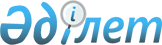 Қорғалжын аудандық мәслихатының 2008 жылғы 26 желтоқсандағы № 1/9 "2009 жылға арналған аудандық бюджетті бекіту туралы" шешіміне өзгерістер мен толықтыру енгізу туралы
					
			Күшін жойған
			
			
		
					Ақмола облысы Қорғалжын аудандық мәслихатының 2009 жылғы 28 шілдедегі № 1/15 шешімі. Ақмола облысы Қорғалжын ауданының Әділет басқармасында 2009 жылғы 12 тамызда № 1-15-129 тіркелді. Күші жойылды - Ақмола облысы Қорғалжын аудандық мәслихатының 2010 жылғы 19 сәуірдегі № 6/21 шешімімен

      Ескерту. Күші жойылды - Ақмола облысы Қорғалжын аудандық мәслихатының 2010.04.19 № 6/21 шешімімен      Қазақстан Республикасының 2008 жылдың 4 желтоқсандағы Бюджеттік кодексіне, Қазақстан Республикасының “Қазақстан Республикасындағы жергілікті мемлекеттік басқару және өзін-өзі басқару туралы” 2001 жылдың 23 қантардағы Заңына сәйкес аудандық мәслихат ШЕШІМ ЕТТІ:



      1. Қорғалжын аудандық мәслихатының «2009 жылға арналған аудандық бюджетті бекіту туралы» 2008 жылғы 26 желтоқсандағы № 1/9 (нормативтік құқықтық актілерді мемлекеттік тіркеу тізілімінде № 1-15-116 болып тіркелген, 2009 жылғы 9 қантарда аудандық «Қорғалжын өңірі» № 2-3 газетінде жарияланған)шешіміне өзгерістер мен толықтырулар енгізу туралы, Қорғалжын аудандық мәслихатының «2009 жылға арналған аудандық бюджетті бекіту туралы» 2009 жылғы 30 наурызындағы № 2/11 Қорғалжын аудандық маслихатының 2008 жылғы 26 желтоқсандағы № 1/9 «2009 жылға арналған аудандық бюджетті бекіту туралы» шешіміне өзгерістер мен толықтырулар енгізу туралы ( нормативтік құқықтық актілерді мемлекеттік тіркеу тізілімінде № 1-15-120 болып тіркелген, 2009 жылғы 15 сәуірде аудандық «Қорғалжын өңірі» № 11-12 газетінде жарияланған), Қорғалжын аудандық мәслихатының 2009 жылғы 15 сәуірдегі № 1/12 Қорғалжын аудандық маслихатының 2008 жылғы 26 желтоқсандағы № 1/9 «2009 жылға арналған аудандық бюджетті бекіту туралы» шешіміне өзгерістер мен толықтырулар енгізу туралы ( нормативтік құқықтық актілерді мемлекеттік тіркеу тізілімінде № 1-15-123 болып тіркелген, 2009 жылғы 27 сәуірде аудандық «Қорғалжын өңірі» № 12 газетінде жарияланған), Қорғалжын аудандық мәслихатының 2009 жылғы 27 сәуірдегі № 1/13 Қорғалжын аудандық мәслихатының 2008 жылғы 26 желтоқсандағы № 1/9 «2009 жылға арналған аудандық бюджетті бекіту туралы» шешіміне өзгерістер мен толықтырулар енгізу туралы ( нормативтік құқықтық актілерді мемлекеттік тіркеу тізілімінде № 1-15-125 болып тіркелген, 2009 жылғы 10 шілдеде аудандық «Қорғалжын өңірі» № 19 газетінде жарияланған) шешімімен өзгерістер мен толықтырулар енгізілген,осы шешіміне келесі өзгерістер мен толықтыру енгізілсін



      1-тармақта

      1-тармақшада:

      «907995» цифрлары «915760,2» цифрларына ауыстырылсын;

      «842682» цифрлары «850447,2» цифрларына ауыстырылсын;

      1-тармақта:

      2-тармақшада:

      «899276,3» цифрлары «907337,5» цифрларына ауыстырылсын;



      5 тармақта:

      «842682» цифрлары «850447,2» цифрларына ауыстырылсын;

      1-тармақшада:

      «137216» цифрлары «145277,2» цифрларына ауыстырылсын;



      келесі мазмұндағы жолдармен толықтырылсын:

      15084 мың теңге -өңірлік жұмыспен қамту және кадрларды қайта даярлау стратегиясын іске асыру шеңберінде білім беру объектілерін күрделі,ағымды жөндеуге Ұялы негізгі мектебіне:

      «29449» цифрлары «27829,4» цифрларына ауыстырылсын;

      «35000» цифрлары «33444,1» цифрларына ауыстырылсын;

      «40151» цифрлары «36336,7» цифрларына ауыстырылсын;

      «306» цифрлары «273» цифрларына ауыстырылсын.

      2-тармақшада:

      «16405» цифрлары «16109» цифрларына ауыстырылсын.



      2. Қорғалжын аудандық мәслихатының «2009 жылға арналған аудандық бюджетті бекіту туралы» 2008 жылғы 26 желтоқсандағы № 1/9 (нормативтік құқықтық актілерді мемлекеттік тіркеу тізілімінде № 1-15-116 болып тіркелген, 2009 жылғы 9 қантарда аудандық «Қорғалжын өңірі» № 2-3 газетінде жарияланған шешімінің 1,2,4,5 қосымшалары) осы шешімнің 1,2,4,5 қосымшаларына сәйкес жаңа редакцияда жазылсын.



      3. Осы шешім Қорғалжын ауданының Әділет басқармасында мемлекеттік тіркеуден өткен күннен бастап күшіне енеді және 2009 жылдың 1 қаңтарынан бастап қолданысқа енгізіледі.      Аудандық мәслихат

      сессиясының төрағасы                       Рахымбеков С.      Аудандық мәслихат

      хатшысы                                    Балғабаев Ө.К.      Келісілді:      Қорғалжын ауданының әкімі                  Қасенов С.Р.      «Ақмола облысы Қорғалжын

      аудандық экономика және

      бюджеттік жоспарлау бөлімі»

      мемлекеттік мекемесінің

      бастығы                                    Ахметов С.А.

Қорғалжын аудандық мәслихатының

2009 жылғы 28 шілдедегі № 1/15

шешіміне 1 қосымша

Қорғалжын аудандық мәслихатының

2009 жылғы 28 шілдедегі № 1/15

шешіміне 2 қосымшаБюджеттік даму бағдарламалардық тізбесі.

Қорғалжын аудандық мәслихатының

2009 жылғы 28 шілдедегі № 1/15

шешіміне 4 қосымша2009 жылға арналған Қорғалжын ауданының ауылдық

окуругтердің әкімі аппараттары басшыларының бюджеттік

бағдарламалардың тізбесікестенің жалғасыкестенің жалғасы

Қорғалжын аудандық мәслихатының

2009 жылғы 28 шілдедегі № 1/15

шешіміне 5 қосымша2009 жылға арналған Қорғалжын ауданының білім бөлімінің

әкімшілердің бағдарламалардың тізбесікестенің жалғасыкестенің жалғасыкестенің жалғасы
					© 2012. Қазақстан Республикасы Әділет министрлігінің «Қазақстан Республикасының Заңнама және құқықтық ақпарат институты» ШЖҚ РМК
				санаттарсанаттарсанаттарсанаттарсанаттарСомасыныптарсыныптарсыныптарАтауларСомасыныпшасыныпшасыныпшаСомаайырықшалықайырықшалықСома1234561.ТҮСІМДЕР915760,201Салықтық түсімдер634211Табыс салығы21002Жеке табыс салығы 21003Әлеуметтік салық503314Меншікке салынатын салықтар83291Мұлікке салынатын салықтар12423Жер салығы3064Көлік қуралдарына салынатын салық61805Бірыңғай жер салығы6015Тауарларға, жұмыстарға және қызметтер көрсетуге салынатын iшкi салықтар24592Акциздер633Табиғи және басқа ресурстарды пайдаланғаны үшін тұсетін түсімдер12004Кәсіпкерлік және кәсіби қызметті жұргізгені ұшін алынатын алымдар11968Заңдық мәнді іс-әрекеттерді жасағаны және (немесе) құжаттар бергені үшін оған уәкілеттігі бар мемлекеттік органдар немесе лауазымды адамдар алатын міндетті төлемдер2021Мемлекеттік баж20202Салықтық емес түсiмдер14831Мемлекет меншігінен тұсетін түсімдер285Мемлекет меншігіндегі мұлікті жалға беруден тұсетін кірістер284Мемлекеттік бюджеттен қаржыландырылатын, сондай-ақ Қазақстан Республикасы Ұлттық Банкінің бюджетінен (шығыстар сметасынан) ұсталатын және қаржыландырылатын мемлекеттік мекемелер салатын айыппұлдар, өсімпұлдар, санкциялар, өндіріп алулар14171Мемлекеттік бюджеттен қаржыландырылатын, сондай-ақ Қазақстан Республикасы Ұлттық Банкінің бюджетінен (шығыстар сметасынан) ұсталатын және қаржыландырылатын мемлекеттік мекемелер салатын айыппұлдар, өсімпұлдар, санкциялар, өндіріп алулар14176Басқа да салықтық емес түсiмдер381Басқа да салықтық емес түсiмдер3803Негізгі капиталды сатудан түсетін түсімдер4091Мемлекеттік мекемелерге бекітілген мемлекеттік мүлікті сату4091Мемлекеттік мекемелерге бекітілген мемлекеттік мүлікті сату4093Жердi және материалдық емес активтердi сату1Жерді сату04Ресми трансферттердің түсімдері850447,22Мемлекеттік басқарудың жоғары тұрған органдарынан түсетін трансферттер850447,22Облыстық бюджеттен түсетiн трансферттер 850447,21Ағымдағы мақсатты трансферттер145277,22Нысаналы даму трансферттері161093Субвенциялар689061II. ШЫҒЫНДАР907337,501Жалпы сипаттағы мемлекеттiк қызметтер 91235,01Мемлекеттiк басқарудың жалпы функцияларын орындайтын өкiлдi, атқарушы және басқа органдар77437112Аудан(облыстық маңызы бар қала) мәслихатының аппараты9033001Аудан (облыстық маңызы бар қала) мәслихатының қызметін қамтамасыз ету9033,0122Аудан (облыстық маңызы бар қала) әкімінің аппараты32034001Аудан (облыстық маңызы бар қала) әкімінің қызметін қамтамасыз ету32034,0123Қаладағы аудан, аудандық маңызы бар қала, кент, ауыл (село), ауылдық (селолық) округ әкімінің аппараты36370001Қаладағы ауданның, аудандық маңызы бар қаланың, кенттің, ауылдың (селоның), ауылдық (селолық) округтің әкімі аппаратының қызметін қамтамасыз ету36370,02Қаржылық қызмет5649,0452Ауданының (облыстық маңызы бар қаланың) қаржы бөлімі5649,0001Қаржы бөлімінің қызметін қамтамасыз ету5528,0003Салық салу мақсатында мүлікті бағалауды жүргізу121,05Жоспарлау және статистикалық қызмет8149,0453Ауданының (облыстық маңызы бар қаланың) экономика және бюджеттік жоспарлау бөлімі8149,0001Экономика және бюджеттік жоспарлау бөлімінің қызметін қамтамасыз ету8149,002Қорғаныс35111Әскери мұқтаждар3511122Аудан (облыстық маңызы бар қала) әкімінің аппараты3511005Жалпыға бірдей әскери міндетті атқару шеңберіндегі іс-шаралар351104Бiлiм беру659285,71Мектепке дейінгі тәрбие және оқыту11946464Ауданның (облыстық маңызы бар қаланың) білім беру бөлімі11946009Мектепке дейінгі тәрбие ұйымдарынің қызметін қамтамасыз ету119462Бастауыш, негізгі орта және жалпы орта бiлiм беру516032,0464Ауданның (облыстық маңызы бар қаланың) білім беру бөлімі516032,0003Жалпы білім беру502186,0006Балалар үшін қосымша білім беру13846010Білім беру саласындағы мемлекеттік жүйенің жаңа технологияларын енгізу09Бiлiм беру саласындағы өзге де қызметтер131307,7464Ауданның (облыстық маңызы бар қаланың) білім беру бөлімі126235,2001Білім беру бөлімінің қызметін қамтамасыз ету4621004Орта білім беру жүйесін ақпараттандыру2929005Ауданның (облыстық маңызы бар қаланың) мемлекеттiк бiлiм беру ұйымдары үшiн оқулықтармен оқу-әдiстемелiк кешендерді сатып алу және жеткiзу5363007Аудандық (қалалалық) ауқымдағы мектеп олимпиадаларын және мектептен тыс іс-шараларды өткiзу628011Өңірлік жұмыспен қамту және кадрларды қайта даярлау стратегиясын іске асыру шеңберінде білім беру объектілерін күрделі,ағымды жөндеуге112694,2467Ауданның (облыстық маңызы бар қаланың) құрылыс бөлімі5072,5037Білім беру объектілерін салу және реконструкциялау5072,506Әлеуметтiк көмек және әлеуметтiк қамсыздандыру456932Әлеуметтiк көмек38099123Қаладағы аудан аудандық маңызы бар қала, кент, аул (село), ауылдық (селолық) округ әкімі аппаратының жұмыс істеуі2215003Мұқтаж азаматтарға үйінде әлеуметтік көмек көрсету2215451Ауданның (облыстық маңызы бар қаланың) жұмыспен қамту және әлеуметтік бағдарламалар бөлімі35884002Еңбекпен қамту бағдарламасы14039005Мемлекеттік атаулы әлеуметтік көмек 3280007Жергілікті өкілетті органдардың шешімі бойынша азаматтардың жекелеген топтарына әлеуметтік көмек6753010Үйден тәрбиеленіп оқытылатын мүгедек балаларды материалдық қамтамасыз ету12301618 жасқа дейіні балаларға мемлекеттік жәрдемақылар10743017Мүгедектерді оңалту жеке бағдарламасына сәйкес, мұқтаж мүгедектерді арнайы гигиеналық құралдармен қамтамасыз етуге, және ымдау тілі мамандарының, жеке көмекшілердің қызмет көрсету9469Әлеуметтiк көмек және әлеуметтiк қамтамасыз ету салаларындағы өзге де қызметтер7594451Ауданның (облыстық маңызы бар қаланың) жұмыспен қамту және әлеуметтік бағдарламалар бөлімі7594001Жұмыспен қамту және әлеуметтік бағдарламалар бөлімінің қызметін қамтамасыз ету7287011Жәрдемақыларды және басқа да әлеуметтік төлемдерді есептеу, төлеу мен жеткізу бойынша қызметтерге ақы төлеу307099Республикалық бюджеттен берілетін нысаналы трансферттер есебiнен ауылдық елді мекендер саласының мамандарын әлеуметтік қолдау шараларын іске асыру007Тұрғын үй-коммуналдық шаруашылық153341Тұрғын үй-коммуналдық шаруашылық700458Қала құрылысы,құрылыс,тұрғын үй-коммуналдық шаруашылығы,жолаушылар көлігі және автомобиль жолдары бөлімі700004Азаматтардың жекелген санаттарын тұрғын үймен қамтамасыз ету7002Коммуналдық шаруашылық4007123Қаладағы аудан аудандық маңызы бар қала, кент, аул (село), ауылдық (селолық) округ әкімі аппаратының жұмыс істеуі4007014Елді мекендерді сумен жабдықтауды ұйымдастыру40073Елді мекендерді көркейту10627123Қаладағы аудан аудандық маңызы бар қала, кент, аул (село), ауылдық (селолық) округ әкімі аппаратының жұмыс істеуі10627008Елді мекендерде көшелерді жарықтандыру4649009Елді мекендердің санитариясын қамтамасыз ету5766010Жерлеу орындарын күтіп-ұстау және туысы жоқ адамдарды жерлеу77011Елді мекендерді аббатандыру мен көгалдандыру13508Мәдениет, спорт, туризм және ақпараттық кеңістiк466761Мәдениет саласындағы қызмет22297455Ауданның (облыстық маңызы бар қаланың) мәдениет және тілдерді дамыту бөлімі22297003Мәдени-демалыс жұмысын қолдау222972Спорт2014465Ауданның (облыстық маңызы бар қаланың) спорт бөлімі2014006Аудандық (облыстық маңызы бар қалалық) деңгейде спорттық жарыстар өткiзу514007Әртүрлi спорт түрлерi бойынша аудан (облыстық маңызы бар қала) құрама командаларының мүшелерiн дайындау және олардың облыстық спорт жарыстарына қатысуы15003Ақпараттық кеңістік11490455Ауданның (облыстық маңызы бар қаланың) мәдениет және тілдерді дамыту бөлімі8912006Аудандық (қалалық) кiтапханалардың жұмыс iстеуi8596007Мемлекеттік тілді және Қазақстан халықтарының басқа да тілдерін дамыту316456Ауданның (облыстық маңызы бар қаланың) ішкі саясат бөлімі2578002Бұқаралық ақпарат құралдары арқылы мемлекеттiк ақпарат саясатын жүргізу25789Мәдениет, спорт, туризм және ақпараттық кеңiстiктi ұйымдастыру жөнiндегi өзге де қызметтер10875455Ауданның (облыстық маңызы бар қаланың) мәдениет және тілдерді дамыту бөлімі3151001Мәдениет және тілдерді дамыту бөлімінің қызметін қамтамасыз ету3151456Ауданның (облыстық маңызы бар қаланың) ішкі саясат бөлімі4185001Ішкі саясат бөлімінің қызметін қамтамасыз ету 3463003Жастар саясаты саласындағы өңірлік бағдарламаларды iске асыру722465Ауданның (облыстық маңызы бар қаланың) спорт бөлімі3539001Спорт бөлімінің қызметін қамтамасыз ету353910Ауыл, су, орман, балық шаруашылығы, ерекше қорғалатын табиғи аумақтар, қоршаған ортаны және жануарлар дүниесін қорғау, жер қатынастары136041Ауыл шаруашылығы9493453Ауданының (облыстық маңызы бар қаланың) экономика және бюджеттік жоспарлау бөлімі1783099Республикалық бюджеттен берілетін нысаналы трансферттер есебiнен ауылдық елді мекендер саласының мамандарын әлеуметтік қолдау шараларын іске асыру1783462Ауданның (облыстық маңызы бар қаланың) ауыл шаруашылық бөлімі7710001Ауыл шаруашылығы бөлімінің қызметін қамтамасыз ету77102Су шаруашылығы955467Ауданның (облыстық маңызы бар қаланың) құрылыс бөлімі955012Сумен жабдықтау жүйесін дамыту9556Жер қатынастары3156463Ауданның (облыстық маңызы бар қаланың) жер қатынастары бөлімі3156001Жер қатынастары бөлімінің қызметін қамтамасыз ету315611Өнеркәсіп, сәулет, қала қүрылысы және құрылыс қызметі63312Сәулет, қала қүрылысы және қүрылыс қызметі6331467Ауданның (облыстық маңызы бар қаланың) қүрылыс бөлімі2879001Қүрылыс бөлімінің қызметін қамтамасыз ету2879468Ауданның (облыстық маңызы бар қаланың) сәулет және қала қүрылысы бөлімі3452001Қала қүрылысы және сәулет бөлімінің қызметін қамтамасыз ету345212Көлiк және коммуникациялар158441Автомобиль көлiгi15844123Қаладағы аудан аудандық маңызы бар қала, кент, аул (село), ауылдық (селолық) округ әкімі аппаратының жұмыс істеуі5844013Қаладағы аудан аудандық маңызы бар қала, кент, аул (село), ауылдық (селолық) округінде автомобиль жолдарының жұмыс істеуін қамтамасыз ету58449Көлiк және коммуникациялар саласындағы өзге де қызметтер10000458Қала құрылысы,құрылыс,тұрғын үй-коммуналдық шаруашылығы,жолаушылар көлігі және автомобиль жолдары бөлімі10000008Өнірлік жұмыспен қамту және кадрларды қайта даярлау стратегиясын іске асыру шеңберінде аудандық маңызы бар автомобиль жолдарын,қала және елді-мекендер көшелерін жөндеуге және ұстауға1000013Басқалар81053Кәсiпкерлiк қызметтi қолдау және бәсекелестікті қорғау3245469Ауданның (облыстық маңызы бар қаланың) кәсіпкерлік бөлімі3245001Кәсіпкерлік бөлімі қызметін қамтамасыз ету3045003Кәсіпкерлік қызметті қолдау2009Басқалар4860452Ауданның (облыстық маңызы бар қаланың) қаржы бөлімі1306012Ауданның (облыстық маңызы бар қаланың) жергілікті атқарушы органының резерві 1306458Қала құрылысы,құрылыс,тұрғын үй-коммуналдық шаруашылығы,жолаушылар көлігі және автомобиль жолдары бөлімі3554001Тұрғын үй-коммуналдық шаруашылығы, жолаушылар көлігі және автомобиль жолдары бөлімінің қызметін қамтамасыз ету355415Ресми трансферттер1718,81Ресми трансферттер1718,8452Ауданның (облыстық маңызы бар қаланың)қаржы бөлімі1718,8006Нысаналы пайдаланылмаған (толық пайдаланылмаған) трансферттерді қайтару1718,8III. Таза бюджеттiк несие беру -905Бюджеттiк кредиттер011Бюджеттiк кредиттердi өтеу90IV. Қаржы активтерiмен жасалатын операциялар бойынша сальдо15604613Қаржы активтертерін сатып алу013Басқалар157049Басқалар15704452Ауданның (облыстық маңызы бар қаланың) қаржы бөлімі1570414Заңды тұлғалардың жарғылық капиталын қалыптастыру немесе ұлғайту15704115Қаржы активтертерін сатудан түскен түсімдер100V. Бюджет тапшылығы-7091,3VI. Бюджет тапшылығын қаржыландыру7091,3Бюджеттік

классифи-

кацияның кодыБюджеттік

классифи-

кацияның кодыБюджеттік

классифи-

кацияның кодыБюджеттік

классифи-

кацияның кодыАтауларСомаII. Шығындар24660,5Инвестициалық жобалар6027,504Бiлiм беру5072,5009Бiлiм беру саласындағы өзге де қызметтер5072,5464Ауданның (облыстық маңызы бар қаланың) білім беру бөлімі5072,5037Білім беру объектілерін салу және реконструкциялау5072,510Ауыл, су, орман, балық шаруашылығы, ерекше қорғалатын табиғи аумақтар, қоршаған ортаны және жануарлар дүниесін қорғау, жер қатынастары955,02Су шаруашылығы955,0467Ауданның (облыстық маңызы бар қаланың) құрылыс бөлімі955,0012Сумен жабдықтау жүйесін дамыту955,0Қорғалжын ауданы Жантеке селосының тарату суөткізгіш желістерін қайта құру000,0Қорғалжын ауданы Сабынды селосының тарату суөткізгіш желістерін қайта құру000,0Қорғалжын ауданы Шалқар селосының тарату суөткізгіш желістерін қайта құру000,0Қорғалжын ауданы Кеңбидайық селосын тарату суөткізгіш желістерін қайта құру000,0Азиялық даму банкімен келісу шеңберінде облыстық бюджеттен аудандардың (қалалардың)бюджеттеріне дамуға  "Сумен қамтамасыз ету және селолық аумақтардың канализациясы" салалық жобасын жүзеге асыру мақсатында жобалау-сметалық құжаттарды дайындауға ағымдағы мақсатты трансферттердің сомасын бөлу (Қараегін ауылында) авторлық, техникалық бақылаулар жүргізу үшін405,0Жұмай және Үшсарт ауылдарында "Жергілікті су құбырын салу құрылысына " жобалық-сметалық құжаттарын дайындауға және мемлекеттік сараптамадан өткізуге550,0Инвестициялық бағдарламалар18633,04Бiлiм беру29299Жалпы бастауыш, жалпы негізгі, жалпы орта бiлiм беру2929464Ауданның (облыстық маңызы бар қаланың) білім беру бөлімі2929004Орта білім беру жүйесін ақпараттандыру292913Басқалар157049Басқалар15704452Ауданның (облыстық маңызы бар қаланың) қаржы бөлімі15704014Заңды тұлғалардың жарғылық капиталын қалыптастыру немесе ұлғайту15704Функ-

цио-

нал-

дық

топӘкім-

шіБағ-

дар-

ламаП/пАтауларСОМАII. Шығындар590631Жалпы сипаттағы мемлекеттік қызметтер36370123Қаладағы аудан аудандық маңызы бар қала, кент, аул (село), ауылдық (селолық) округ әкімі аппаратының жұмыс істеуі36370001Қаладағы ауданның, аудандық маңызы бар қаланың, кенттің, ауылдың (селоның), ауылдық (селолық) округтің әкімі аппаратының қызметін қамтамасыз ету363706Әлеуметтiк көмек және әлеуметтiк қамсыздандыру2215123Қаладағы аудан аудандық маңызы бар қала, кент, аул (село), ауылдық (селолық) округ әкімі аппаратының жұмыс істеуі2215003Мұқтаж азаматтарға үйінде әлеуметтік көмек көрсету22157Тұрғын үй-коммуналдық шаруашылығы14634123Қаладағы аудан аудандық маңызы бар қала, кент, аул (село), ауылдық (селолық) округ әкімі аппаратының жұмыс істеуі14634011Елді мекендерді абаттандыру мен көгалдандыру135008Елді мекендерде көшелерді жарықтандыру 4649009Елді мекендердің санитариясын қамтамасыз ету5766010Жерлеу орындарын күтіп-ұстау және туысы жоқ адамдарды жерлеу77014Елді мекендерді сумен жабдықтауды ұйымдастыру400712Көлiк және коммуникациялар5844123Қаладағы аудан аудандық маңызы бар қала, кент, аул (село), ауылдық (селолық) округ әкімі аппаратының жұмыс істеуі5844013Аудандық маңызы бар қалаларда, кенттерде, ауылдарда (селоларда), ауылдық (селолық) округтерде автомобиль жолдарының қызмет етуін қаматамасыз ету5844Амангелді

ауылдық

округі

Әкімінің

аппаратыАрықты

ауылдық

округі

Әкімінің

аппаратыҚарашалғын

ауылдық

округі

Әкімінің

аппаратыКенбидайық

ауылдық

округі

Әкімінің

аппараты4006488455294329372442024683384337244202468338433724420246833843160100331016010033101601003310122582515486122582515486981228411586400400400Коммуна

ауылдық

округі

Әкімінің

аппаратыКызылсай

ауылдық

округі

Әкімінің

аппаратыҚорғалжын

ауылдық

округі

Әкімінің

аппаратыСабынды

ауылдық

округі

Әкімінің

аппараты3898464326466530837774155724547413777415572454741377741557245474103661071187036610711870366107118712112212306380121122123063801354251300121122503680772807584458445844Функ-

цио-

нал-

дық

топӘкім-

шіБағ-

дар-

ламаБағдарлама

атауыСОМАоның ішіндеоның ішіндеоның ішіндеАудандық

білім

бөліміДетский

сад

"Балауса"Қорғал-

жын мек-

теп гим-

назиясы4Бiлiм беру464Ауданның (облыстық маңызы бар қаланың) білім беру бөлімі654213,233795,048282,7102003,4009Мектепке дейінгі тәрбие ұйымдарынің қызметін қамтамасыз ету11946,011946,0003Жалпы білім беру502186,06408,00,074174,0001Білім беру бөлімінің қызметін қамтамасыз ету4621,04621004Орта білім беру жүйесін ақпараттандыру2929,02929005Ауданның (облыстық маңызы бар қаланың) мемлекеттiк бiлiм беру ұйымдары үшiн оқулықтармен оқу-әдiстемелiк кешендерді сатып алу және жеткiзу5363,05363006Балалар мен жас өспірімдер үшін қосымша білім беру13846,013846,0007Аудандық (қалалалық) ауқымдағы мектеп олимпиадаларын және мектептен тыс іс-шараларды өткiзу628,0628011Өңірлік жұмыспен қамту және кадрларды қайта даярлау стратегиясын іске асыру шеңберінде білім беру объектілерін күрделі,ағымды жөндеуге112694,236336,727829,4Арықты орта мектебіҚызылту орта мектебіКенбидайық орта мектебіСабынды орта мектебіДружба орта мектебі84123,142212,033606,055323,074397,050679,042212,033606,055323,074397,033444,1Ш.

Уалиханов

атындағы орта

мектепМайшұқыр

негізгі

мектебіЫ.Алтынсарин

атындағы

негізгі

мектепАмангелді

орта

мектебіШалқар

орта

мектебі31451,015904,016712,029766,029105,031451,015904,016712,029766,029105,0Құмкөл

негізгі

мектебіЖұмай

негізгі

мектебіАбай

негізгі

орта

мектебіҰялы

негізгі

мектебіҮшсарт

негізгі

мектебі62549432798022737,0111306254,09432,07980,07653,011130,015084